Паспорт инновационной программы «Здоровьесбережение обучающихся средствами хореографического творчества»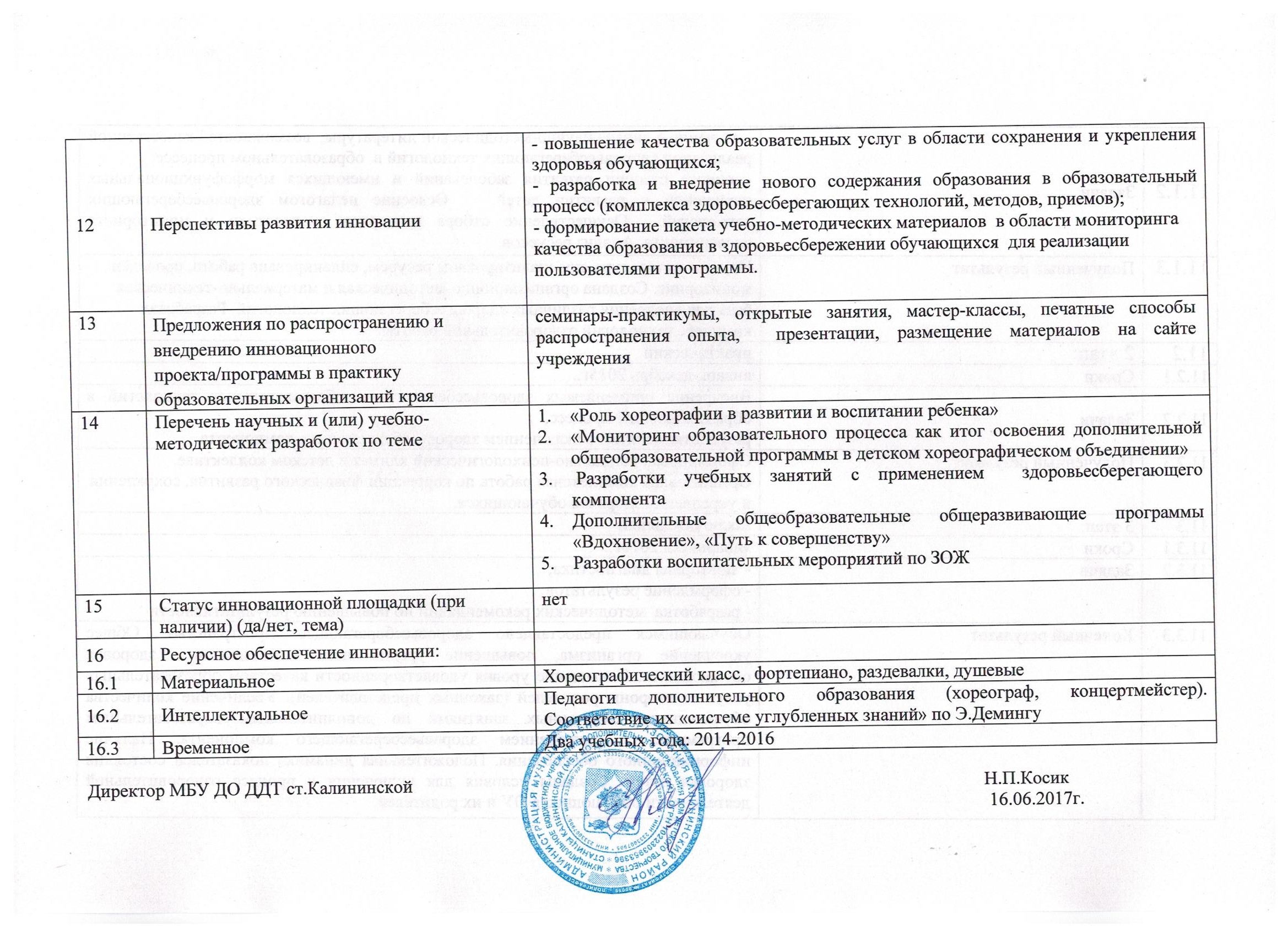 1Наименование инновационного проекта/программы (тема) Здоровьесбережение обучающихся средствами хореографического творчества2Авторы представляемого опыта Волошина Ирина Александровна3Научный руководитель (если есть). Научная степень, звание -4Цели внедрения инновационного проекта/программыСоздание  целостной системы работы по сохранению, укреплению всех компонентов здоровья и  коррекции некоторых имеющихся недостатков в физическом развитии обучающихся на основе использования здоровьесберегающих технологий5Задачи внедрения инновационного проекта/программы- создание организационно-педагогических, санитарно-гигиенических и других условий здоровьесбережения; - воспитание у обучающихся культуры здоровья и устойчивого интереса к двигательной активности;- демонстрация специфики используемых технологий;- выявление влияния здоровьесберегающих технологий на сохранение и укрепление здоровья обучающихся и коррекцию имеющихся некоторых недостатков в их физическом развитии;- формирование компонентов здоровья;- демонстрация результативности использования технологий,  способствующих сохранению, укреплению здоровья и           коррекции некоторых имеющихся недостатков в физическом развитии обучающихся6Основная идея (идеи) предлагаемого инновационного проекта/программы«обучение  здоровью» - формирование у обучающихся знаний, умений и навыков, необходимых для укрепления собственного здоровья. Никакие медицинские учреждения не смогут сделать ребенка здоровым, если он не получит навыков здорового образа жизни7Нормативно-правовое обеспечение инновационного проекта/программы- ФЗ от 29.12.2012 г №273 – ФЗ «Об образовании в Российской Федерации»;- Приказ  Минобразования и науки РФ от 23 июля 2013г.№611 «Об утверждении порядка    формирования    и функционирования инновационной структуры в системе образования»;- Концепция развития дополнительного образования детей от  04.09.2014 №1726;- Федеральная целевая программа «Развитие дополнительного образования детей в РФ до 2020 года»- постановление Главного государственного         санитарного        врача      от 04.07.2014 г. № 41 «Об утверждении СанПиН 2.4.4.3172-14 «Санитарно-эпидемиологические требования к устройству, содержанию и организации  режима работы образовательных организаций дополнительного образования детей»8Обоснование его/её значимости для развития системы образования Краснодарского краяИдея здоровьесбережения обучающихся в образовании - красная нить национального проекта «Образование», президентской инициативы «Наша новая школа». Проблема здоровьесбережения детей является значимой не только в рамках отдельно взятой семьи или личностно значимого общественного пространства, но и в масштабах всего государства.9Новизна (инновационность)Создание единого здоровьесберегающего воспитательно-образовательного пространства в детском объединении10Практическая значимостьПредоставление обучающимся здоровьесберегающего пространства.Общее укрепление организма, повышение уровня здоровья обучающихся. Овладение  знаниями о здоровом образе жизни, осознание ответственности за своё здоровье. Взаимодействие всех участников здоровьесберегающего педагогического процесса.11Механизм реализации инновацииНепрерывная система пополнения знаний и активное использование их в области здоровьесбережения11.11 этап:подготовительный11.1.1Срокисентябрь-декабрь 2014г..11.1.2Задачи- изучение и анализ научно-методической литературы,  возможностей качественной реализации здоровьесберегающих технологий в  образовательном процессе;- оценка степени развития заболеваний и имеющихся морфофункциональных нарушений в развитии детей.   Освоение педагогом здоровьесберегающих технологий.  Осуществление отбора критериев диагностики и мониторинга эксперимента. Анализ ресурсов. 11.1.3Полученный результатИзучена литература, проанализированы ресурсы, спланирована работа, проведён мониторинг. Создана организационно-методическая и материально-техническая база для внедрения различных здоровьесберегающих технологий. Разработан комплекс технологий оздоровительной работы.11.22 этап:практический11.2.1Срокиянварь-декабрь 2015г..11.2.2ЗадачиВнедрение применяемых здоровьесберегающих образовательных технологий в образовательный процесс, разработка занятий с включением здоровьесберегающего компонента11.2.3Полученный результатСформирован социально-психологический климат в детском коллективе. Организована комплексная работа по коррекции физического развития, сохранения и укрепления здоровья обучающихся.11.33 этап:	заключительный11.3.1Срокиянварь-май 2016г..11.3.2Задачи-  повторная диагностика;- оформление результатов;- разработка  методических рекомендаций по повышению результативности11.3.3Конечный результатОбучающимся предоставлено здоровьесберегающее пространство. Общее укрепление организма, повышение уровня всех компонентов  здоровья обучающихся. Повышение уровня удовлетворенности качеством образовательных услуг со стороны родителей (законных представителей). Увеличение количества  обучающихся, охваченных занятиями по дополнительным общеобразовательным программам, с включением здоровьесберегающего компонента. Наличие информационного обеспечения. Положительная динамика показателей состояния здоровья детей. Созданы условия для включения в процесс оздоровительной деятельности обучающихся ОУ и их родителей.